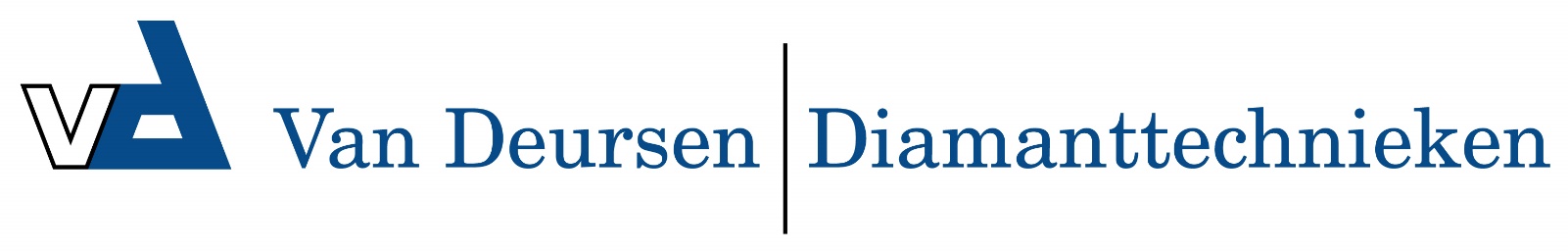 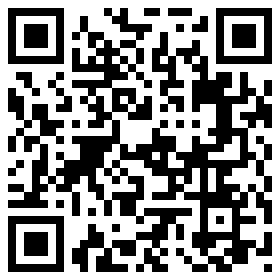 2043503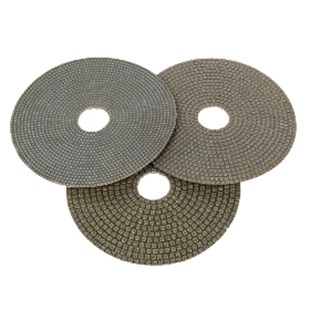 Het type diamant slijpsysteem Galvano is geschikt voor natuursteen en kwarts zonder watervoorziening.Het kan perfect worden geïntegreerd in elke klittenband schuursysteem.2043503Dia-Pad Galvano / D 100 mm / K 30Klett / Galvanisch / Marmor & Granit12043506Dia-Pad Galvano / D 100 mm / K 60Klett / Galvanisch / Marmor & Granit12043512Dia-Pad Galvano / D 100 mm / K 120Klett / Galvanisch / Marmor & Granit12043520Dia-Pad Galvano / D 100 mm / K 200Klett / Galvanisch / Marmor & Granit12043540Dia-Pad Galvano / D 100 mm / K 400Klett / Galvanisch / Marmor & Granit1